XXVII созыв                                                                                41-заседание                       КАРАР                                    			                                 РЕШЕНИЕ«29» октябрь  2018й.                         №182                               «29» октября 2018г.   О внесении изменений в решение Совета сельского поселения Московский сельсовет муниципального района Дюртюлинский район Республики Башкортостан от 17.11.2017 года № 119  «Об установлении налога на имущество физических лиц» В соответствии с Федеральными законами от 6 октября 2003 года № 131-ФЗ «Об общих принципах организации местного самоуправления в Российской Федерации» и от 3 августа 2018 года № 334-ФЗ «О внесении изменений в статьи 52 части первой и часть вторую Налогового кодекса Российской Федерации,     руководствуясь  пунктом 3 части 6 статьи 18 Устава сельского поселения Московский сельсовет муниципального района Дюртюлинский район Республики Башкортостан представительный орган муниципального образования Совет сельского поселения Московский сельсовет муниципального района Дюртюлинский район Республики БашкортостанРЕШИЛ:Внести  изменения в решение Совета сельского поселения Московский сельсовет муниципального района Дюртюлинский район Республики Башкортостан от 17.11.2017 года № 119  «Об установлении налога на имущество физических лиц» изложив его в следующей редакции:«1. Ввести на территории сельского поселения Московский сельсовет муниципального района Дюртюлинский район Республики Башкортостан налог на имущество физических лиц (далее - налог), определить налоговые ставки, налоговые льготы.Установить следующие налоговые ставки по налогу:2.1.   0,1 процента в отношении жилых домов, частей жилых домов;2.2.   0,1 процента в отношении квартир, частей квартир, комнат;2.3.   0,1  процента  в  отношении  объектов  незавершенного  строительства в случае, если проектируемым назначением таких объектов является жилой дом;2.4.   0,1  процента  в  отношении  единых  недвижимых  комплексов,  в  состав  которых входит хотя бы один жилой дом;2.5.	  0,1 процента в отношении гаражей и машино-мест, в том числе расположенных в объектах налогообложения, указанных в подпункте 2 пункта 2 статьи 406 Налогового кодекса Российской Федерации;2.6.	  0,1  процента  в  отношении  хозяйственных  строений  или сооружений, площадь каждого из которых не превышает 50 квадратных метров и которые расположены на земельных участках, предоставленных для ведения личного подсобного, дачного хозяйства, огородничества, садоводства или индивидуального жилищного строительства;2.7.	  2   процента  в  отношении  объектов  налогообложения,  включенных в перечень, определяемый в соответствии с пунктом 7 статьи 378.2 Налогового кодекса Российской Федерации, а также в отношении объектов налогообложения, предусмотренных абзацем вторым пункта 10 статьи 378.2 Налогового кодекса Российской Федерации;2.8.	   2    процента   в   отношении   объектов  налогообложения,  кадастроваястоимость каждого из которых превышает 300 миллионов рублей;2.9.	 0,5  процента в отношении прочих объектов налогообложения.3.  Действие положений подпунктов 2.1., 2.2., 2.5. решения распространяются на правоотношения, связанные с исчислением налога на имущество физических лиц с 01 января 2017 года». 2). Настоящее   решение   вступает   в   силу   с  1 января  2019 года.          3). Настоящее решение обнародовать на информационном стенде в здании администрации сельского поселения Московский сельсовет муниципального района Дюртюлинский район Республики Башкортостан по адресу: Дюртюлинский район, с.Москово, ул.Калинина, д.47/1 и на официальном сайте администрации сельского поселения Московский сельсовет муниципального района Дюртюлинский район Республики Башкортостан.Глава сельского поселения 						       Д.З.Хуснутдинов Башкортостан   РеспубликаһыДүртөйлө районы муниципаль районыныңМәскәү  ауыл  советы ауыл биләмәһе СоветыКалинин урамы, 47/1й.. Мәскәү ауылы, Дүртөйле районы, Башкортостан  Республикаһы, 452311Тел. (34787) 63-1-48, факс (34787) 63-149Е-mail: mosk.selsovet@yandex.ru 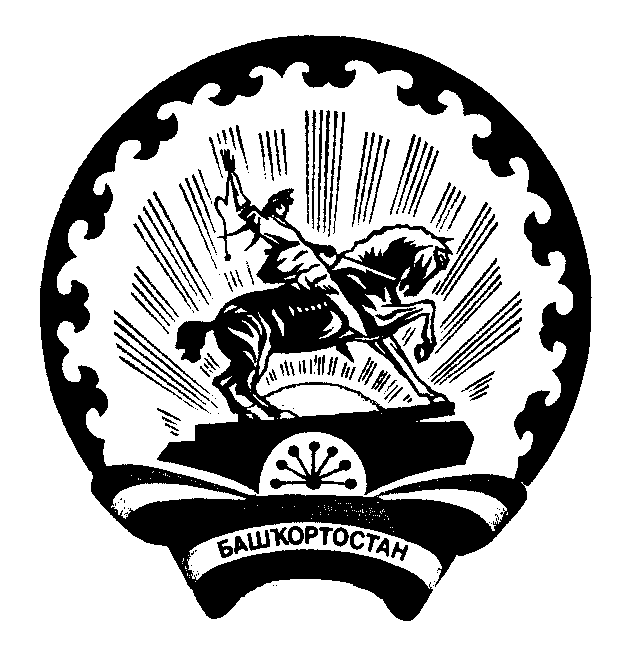 Совет  сельского поселенияМосковский сельсоветмуниципального районаДюртюлинский районРеспублики  БашкортостанКалинина ул., д.47/1, с. Москово, Дюртюлинский районРеспублика Башкортостан, 452311Тел. (34787) 63-1-48, факс  8-347-87-63-149Е-mail: mosk.selsovet@yandex.ru 